1. MotivateWhat are some things you can’t see but you know are there?electric wires behind the wallWi-Fi signals, radio wavesbrakes on your carthe medicine working in your bodygas in your tank, water in the pipes in your housemolecules, atomsbones in your bodybillions of stars in the sky2. TransitionThere are many important things we take on faith.Everything God does in our lives is designed to increase our faith in Him.Discerning and obeying God’s voice calls for faith in Him.3. Bible Study3.1 Believe and Rely on GodListen for a definition of faith.Hebrews 11:1-3 (NIV)  Now faith is being sure of what we hope for and certain of what we do not see. 2  This is what the ancients were commended for. 3  By faith we understand that the universe was formed at God's command, so that what is seen was not made out of what was visible.Identify the key words in the writer’s explanation of faith. being surewhat we hope forbeing certainwhat we can’t seeNote  the two descriptive phrases from other versions.We see two basic elements:The reality required for having hopeEvidence beyond what we see and feelWhat mighty act of God does the writer cite as an example of responding in faith to God? it was formed at God’s commandGod made it out of nothingthere were no materials of which to construct all the matter that now existsHow is that different than when we call an artist “creative”?the artist uses a medium (paint, canvas, etc.) puts them together in a way that displays an image which we can viewmusical artist puts together notes to make something we listen toGod starts with nothing, not even space, and created “stuff”you could say that actually we innovate or transform¸ but only God truly createsWhy does believing God is Creator require faith on our part?no one was there to see it happen … no firsthand witnesseswe have the Genesis accountgeneral opinion is that Moses actually wrote the words – but he wasn’t there to see it happenprobably it was an orally passed down through generations we read it and accept it as truthHow can the creation around us fuel our faith in the unseen God? the beauty we seethe marvel of the micro elements – atomic and subatomic particlesthe marvel of the macro … the immensity of the universewe measure gravity and have formulas to describe its effect, but don’t know why it worksGod’s power and authority and creativity are on display everywhereWhat else, besides creation,  compels you to have faith in God even though you’ve never seen Him?   What are some experiences that have increased your faith in God?protection in dangerous situationsmiraculous provisionScriptureGod’s Spirit speaking to our hearts, impressing on us the reality, the Truth of what God says in His Wordchanged lives,  answered prayer3.2 Faith Responds with ObedienceListen for names from the Hall of Fame of Faith.Hebrews 11:4-6 (NIV)  By faith Abel offered God a better sacrifice than Cain did. By faith he was commended as a righteous man, when God spoke well of his offerings. And by faith he still speaks, even though he is dead. 5  By faith Enoch was taken from this life, so that he did not experience death; he could not be found, because God had taken him away. For before he was taken, he was commended as one who pleased God. 6  And without faith it is impossible to please God, because anyone who comes to him must believe that he exists and that he rewards those who earnestly seek him.What proves that both Abel and Enoch pleased God? God commended themdeclared them as righteoustheir faith still speaks, is an example verse 6 declares it is only by faith that we please Godthey believed in God’s existencethey earnestly sought after GodOur passage says that Abel, “by faith he still speaks.”   How does our influence as  people of faith live long past us and affect those who follow us?the life we live before family, friends, people we work withwhat we teach our childrenour participation in the Great Commission (giving, going, praying)things we may write that others will readhow we model a life of faith in and obedience to GodAccording to this passage, what is the only way we can please God with our lives? faith is the requirement for pleasing Godmust believe that God existsmust believe that God will bless and reward a person who sincerely, seriously seeks HimWhat do you think it means to earnestly seek God?  read what God says, apply it to your lifetalk to God … pray … tell God of your awe of who He is, what He is likeconfess to God, agree with Him concerning your sinful attitudes and actionstell Him your problems, your needstell Him you are trusting Him to meet those needs, solve those problemsWhy is faith necessary for pleasing God? God says soit is required if we are going to obey God (Adam and Eve did not act in faith, did not believe what God had warned them about)requirement of faith allows humans the ability to choose or reject Godif we didn’t have that choice, we would be robotspresence of faith (or disbelief) in one’s life is how God judges who is justified and righteous (or condemned)obedience alone is not enough … a person can obey just to look good or impress others faith will result in obedience, but obedience (doing good) does not guarantee one has faith3.3 Focused on God’s WordListen for aliens and strangers.Hebrews 11:13-16 (NIV)  All these people were still living by faith when they died. They did not receive the things promised; they only saw them and welcomed them from a distance. And they admitted that they were aliens and strangers on earth. 14  People who say such things show that they are looking for a country of their own. 15  If they had been thinking of the country they had left, they would have had opportunity to return. 16  Instead, they were longing for a better country--a heavenly one. Therefore God is not ashamed to be called their God, for he has prepared a city for them.What was the fate of some of these heroes of faith?still living by faith when they dieddid not receive things promisedsaw them on ahead in the distance (not in this life)What desire did the examples of faith have? looking for a different kind of existence – a “country of their own”they abandon a life absent of faithlonging for a heavenly homeHow would God honor that desire? He is not ashamed to be called “their God”He has prepared a city for themHe will receive them into His presence for eternityWhat kinds of things do we trust the Lord for but might not see happen while we are still in this life?salvation of certain friends and family we are currently praying forchanges in our country’s policies on issues such as abortionpeace in certain areas of the worldthe growth and advancement of a certain churchWhat has helped you remain faithful while waiting for God to fulfill a promise?being convinced of God’s power and authorityconvinced of His love demonstrated by Jesus’ work of redemptionthe reality of Jesus coming as fully God and fully human to earth to take the punishment/judgment for our sinful conditionthe reality of the resurrectionIn what concrete ways can we demonstrate the truth that we are “aliens and strangers” on earth?how we spend our timewho we associate closely with, who we choose as our friendshow we spend our resourcesApplication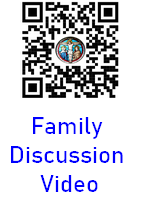 Pray. Consider the greatest challenge you are currently facing. On a scale of one to ten, how would you rate your faith? Pray each day, trusting God to help you with the challenging situation.List. Make a list of as many promises of God in the Bible as you can think of. Identify any promises you may have difficulty believing for your own life. Pray and ask God to help you trust Him and claim those promises for your life.Encourage. If you know others who are struggling with faith or with one of God’s promises, encourage their faith. Pray for them and with them. Remind them that God’s faithfulness in the past means He can be trusted with the future. 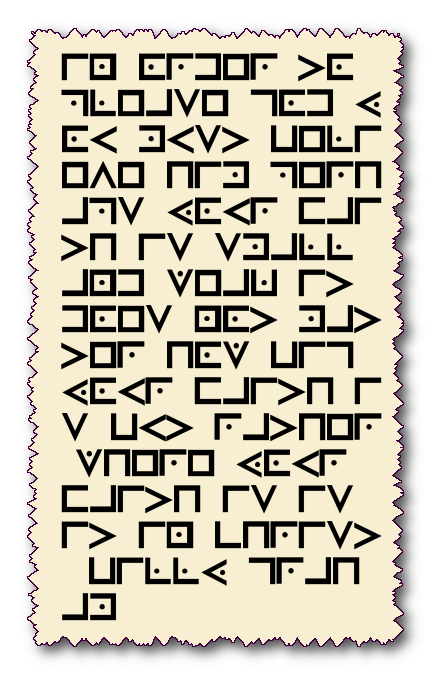 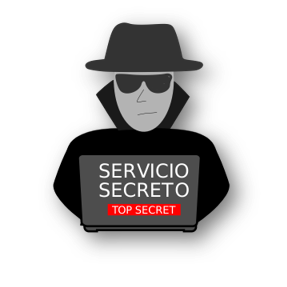 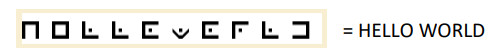 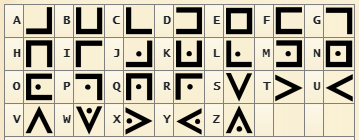 NIVKJVNLTbeing sure of what we hope forcertain of what we do not seesubstance of things hoped forevidence of things not seenconfident assurance that what we hope for is going to happenevidence of things we cannot yet see